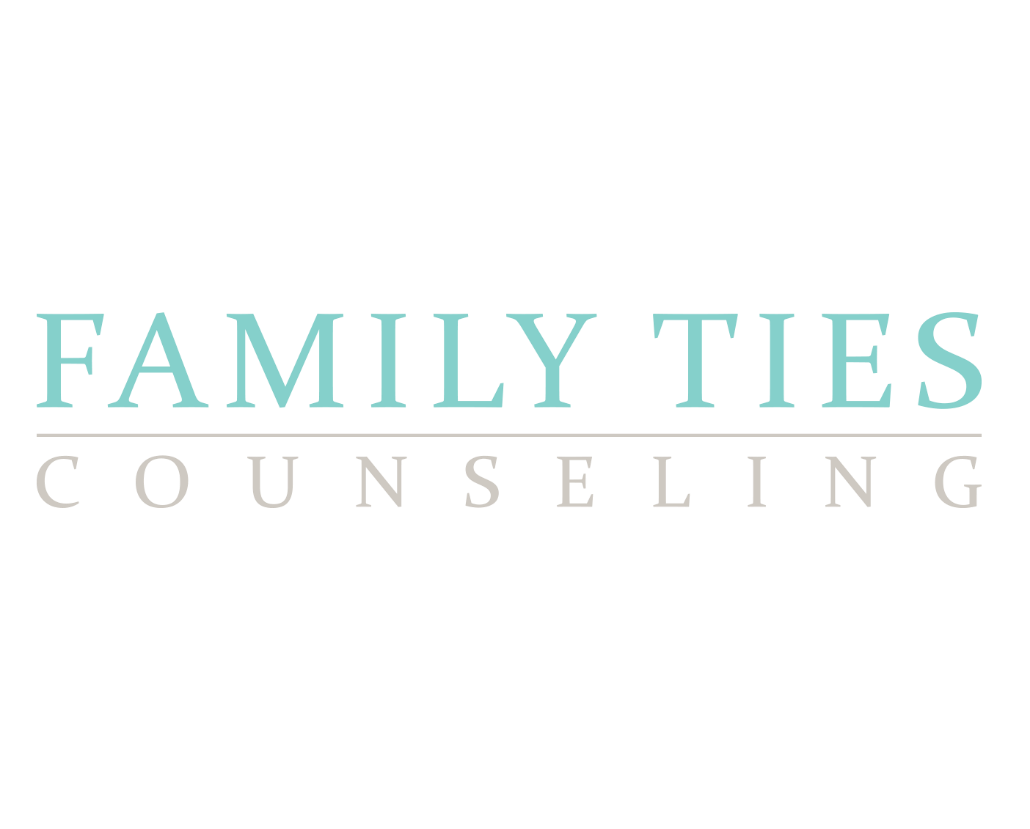 Intake FormAll information contained in this document is strictly confidential.Date:____________Name:________________________________________________________Date of Birth:____________   Age:________   Gender: Male___ Female___Marital Status: Single___  Married___  Separated___  Divorced___ How long? _______________  Number of Marriages ________Address:______________________________________________________ City:____________ State:_________ Zip:________ Phone:_______________________  May I leave a message? Yes___ No___Email Address:_________________________________________________Occupation:_____________________  Employer:_____________________Work Phone:__________________  May I contact you here? Yes___ No___Education Completed:____________________  Religion:_______________In case of an emergency, who should I contact first?Name:________________________________________________________ Relationship to you:_________________ Phone Number:_______________In case of an emergency, who should I contact next?Name:________________________________________________________ Relationship to you:_________________ Phone Number:_______________What brings you in today?DepressionAnxiety      StressIssues in the MarriageIssues in the FamilyIssues at WorkAbuseSelf-HarmSuicide Attempts ChildrenAddiction ___________________________Do you have suicidal thoughts or thoughts about hurting yourself? Yes___ No___Do you have thoughts about hurting other people?  Yes___ No___Have you been to any therapists, psychologists, or psychiatrists in the past?  If so, please list name(s) and reason(s) why. __________________________ _____________________________________________________________Are you currently taking any medications?  If so, please list below.Medication							Dosage____________________________________________________________________________________________________________________________________________________________________________________________________________________________________________________FamilySpouse’s Name: _____________________ Date Married:_______________Date of Birth:____________   Age:________   Gender: Male___ Female___Address: ______________________________________________________ City:____________ State:_________ Zip:________ Phone:_______________________  May I leave a message? Yes___ No___Email Address:_________________________________________________Occupation:_____________________  Employer:_____________________Work Phone:__________________ May I contact you here? Yes___ No___Education Completed:____________________  Religion:_______________Child’s Name:  ______________________________________________Date of Birth:____________   Age:________   Gender: Male___ Female___School:_____________________  Grade:_____  Lives with:_____________Child’s Name:  ______________________________________________Date of Birth:____________   Age:________   Gender: Male___ Female___School:_____________________  Grade:_____  Lives with:_____________Child’s Name:  ______________________________________________Date of Birth:____________   Age:________   Gender: Male___ Female___School:_____________________  Grade:_____  Lives with:_____________Are you currently in an ongoing custody dispute?  Yes___ No___Are you currently in any type of lawsuit or litigation?  Yes___ No___Is there anything else you would like to add, that may be helpful for me to know?____________________________________________________________________________________________________________________________________________________________________________________________________________________________________________________How did you hear about Family Ties Counseling?_____________________________________________________________Signature of person completing form: _______________________________Date: ______________________All information contained in this document is strictly confidential.